Béatrice Clavel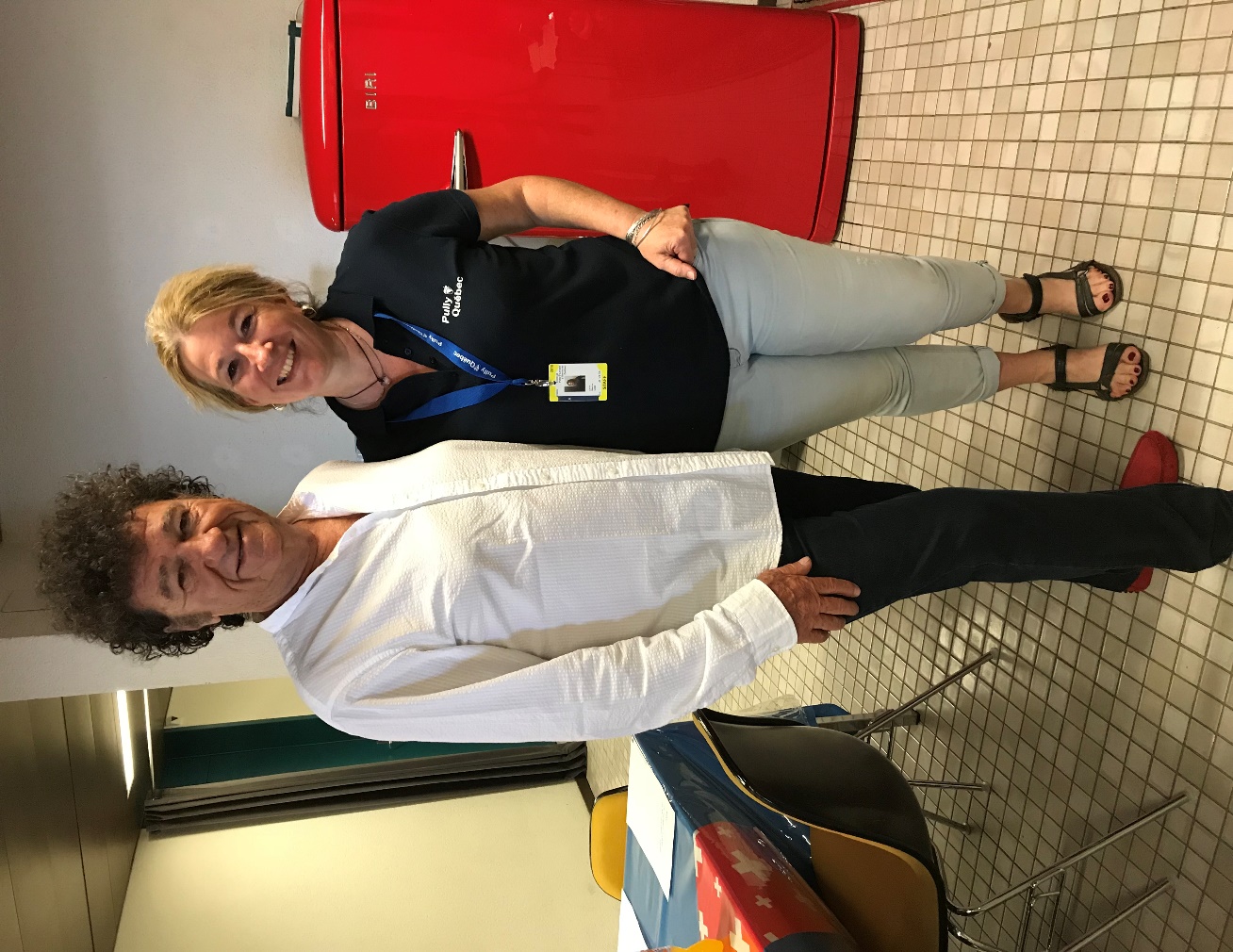 Chemin du Ruisselet 5 – 1009 Pully +41 79 213 41 90 ● bea.clavel@larche.chNée le 10 août 1964 ● Nationalité Suisse                          
           			FORMATIONS ET TITRES OBTENUS1980	Certificat d’étude secondaire, collège d’Echallens                   1984	Certificat Fédéral de capacité dessinatrice-architecte           	Maturité professionnelle intégrée                                    1985	Diplôme EPS de direction de chantier                              1985-1986	Stage dans un bureau d’architectes à Seattle/USA 	         1986-1993	Collaboratrice au sein du bureau J.-P. Cahen SA Lausanne  1993-2000	Travail à temps partiel dans différents bureaux                 
Dès 2000	Ouverture bureau Béatrice Clavel                    	Collaboration en tant qu’indépendante avec le Groupe l’Arche, 
                                                                        bureau Dias-Cottet, bureau Tissot
2016	Formation diagnostic amiante et produits dangereux
2019	Formation en protection incendie AQ1/ECA 	EXPÉRIENCES PROFESSIONNELLES, RÉALISATIONS1986-1993	Bâtiment de production et administration pour Serono-Merck à Coinsins                                    	Musée olympique à LausanneMandat bureau Béatrice Clavel  (liste non exhaustive)                                           					Ancienne Chartreuse de la Part-Dieu (chapelle d’entrée, clocher, ancien réfectoire)  	Aménagements et rénovations intérieurs dans de nombreuses maisons d’habitation à 	Lutry, Cully, Lausanne, Saint-Prex, Belmont        					Tribunal Fédéral Lausanne, rénovation de la grande bibliothèque et aménagement d’une 	annexe à la cafétéria					Rénovations et agrandissement  d’une ancienne ferme classée à Fiaugères 		  	Agrandissement d’une villa d’habitation à Nyon                                				Rénovations d’une ferme à la Rogivue                       				Rénovations d’un immeuble de 12 appartements à Morges pour l’EVAM				Rénovations d’une ancienne ferme classée à Broc  						Agrandissement et rénovations d’une villa à Cugy  				Agrandissement et rénovations d’une villa au Mont-sur-Lausanne
	Construction de villas individuelles à Cugy et à OgensMandat de Direction de chantier pour le compte du Groupe l’Arche Sàrl, du bureau Dias-Cottet et bureau Tissot  (liste non exhaustive)Lausanne Palace (Centre de Bien-Etre, réaménagement de suites et de chambres, salon 	de coiffure, bureaux de direction, cave à vin)  				Aménagements de locaux administratifs pour Starbucks Lausanne    			Rénovations et agrandissement d’une maison à Montblesson   				Rénovations d’un immeuble de 9 appartements et construction	d’un petit immeuble		de 7 studios à Yverdon pour l’EVAM
	Construction d’une villa au MontINFORMATIONS COMPLEMENTAIRESInformatique	Maitrise de MS-Office, Autocad 2D et Messerli 
Langues	Français langue maternelle, anglais courant et bonnes connaissances de l’allemand	
Intérêts	Patrimoine (membre ICOMOS), chant, vie associative, voyages														Pully, mars 2019/bc